ACUERDO PARA LA MEJORA DEL EMPLEO PÚBLICO (Acuerdazo entre el gobierno y CCOO, UGT y CSIF)http://www.minhafp.gob.es/AreasTematicas/FuncionPublica/Relaciones_Laborales_y_Dialogo_Social/Dialogo_social/Acuerdos_OS/29-03-17-Acuerdo-Gobierno-y-OO-SS-para-la-mejora-del-Empleo.pdfII Acuerdo Mejora empleo público y de condiciones trabajo de 9 de Marzo de 2018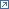 http://www.minhafp.gob.es/AreasTematicas/FuncionPublica/Relaciones_Laborales_y_Dialogo_Social/Acuerdos/II%20Acuerdo%20Mejora%20empleo%20p%C3%BAblico%20y%20de%20condiciones%20trabajo%209_3_2018.pdfLey 3/2017, de 27 de junio, de Presupuestos Generales del Estado para el año 2017. (mirar art. 19)http://boe.es/diario_boe/txt.php?id=BOE-A-2017-7387Real Decreto Legislativo 5/2015, de 30 de octubre, por el que se aprueba el texto refundido de la Ley del Estatuto Básico del Empleado Público.http://www.boe.es/boe/dias/2015/10/31/pdfs/BOE-A-2015-11719.pdfReal Decreto 896/1991, de 7 de junio, por el que se establecen las reglas básicas y los programas mínimos a que debe ajustarse el procedimiento de selección de los funcionarios de Administración Local. (sobre el Ayto. ajusta las bases y que nunca anteriormente tenido en cuenta para este tipo de procesos)https://www.boe.es/buscar/doc.php?id=BOE-A-1991-15126CRITERIOS COMUNES PARA LA APLICACIÓN DEL PROCESO DE ESTABILIZACIÓN DERIVADO DE LA LEY DE PRESUPUESTOS GENERALES DEL ESTADO PARA 2017 (en pdf)NoticiasLos empleados públicos temporales pueden ser readmitidos tras despido ilegal según dictamen de una Abogada General de la UE. https://www.iberley.es/noticias/empleados-publicos-temporales-readmitidos-despido-ilegal-dictamen-abogada-general-ue-28599Un juez equipara por primera vez el despido de un trabajador temporal y uno indefinidohttps://www.elindependiente.com/economia/2016/10/19/trabajador-temporal-indefinido/Una pionera sentencia reconoce la indemnización por cese del funcionario interinohttp://noticias.juridicas.com/actualidad/jurisprudencia/12141-una-pionera-sentencia-reconoce-la-indemnizacion-por-cese-del-funcionario-interino/El Gobierno espera una ola de denuncias por el récord de interinoshttps://www.economiadigital.es/politica-y-sociedad/ministerio-de-hacienda-record-denuncias-interinos_539675_102.htmlEl interino ¿utilizado como moneda de cambio?http://www.miciudadreal.es/2018/02/23/el-interino-utilizado-como-moneda-de-cambio/El mayor fraude laboral de España estalla en las narices del Gobiernohttps://www.economiadigital.es/directivos-y-empresas/el-mayor-fraude-laboral-de-espana-estalla-en-las-narices-del-gobierno_536318_102.htmlInterinos y fraude de leyhttps://www.clm24.es/opinion/lorenzo-sentenac/interinos-y-fraude-de-ley/20180228083305194565.htmlCientos de miles de trabajadores interinos contratados en fraude de ley en la administración pública empiezan a denunciar su situaciónhttp://kaosenlared.net/cientos-de-miles-de-trabajadores-interinos-contratados-en-fraude-de-ley-en-la-administracion-publica-empiezan-a-denunciar-su-situacion/Plataforma de interinos califica de ERE la oferta pública de empleo de 2017http://www.lavanguardia.com/vida/20180212/44739579223/plataforma-de-interinos-califica-de-ere-la-oferta-publica-de-empleo-de-2017.htmlLa Justicia plantea que miles de sanitarios logren plaza fija sin examen Pregunta al TJUE si la medida se puede aplicar a los contratados en fraude de ley ante la falta de restriccioneshttps://amp.redaccionmedica.com/secciones/derecho/la-justicia-plantea-que-miles-de-sanitarios-logren-plaza-fija-sin-examen-8841?__twitter_impression=truehttp://www.europapress.es/madrid/noticia-justicia-europea-pronunciara-posible-fraude-contratos-temporales-encadenados-servicio-salud-20180309134642.htmlDocentes interinos impugnan las oposiciones en Educación por "fraude de ley"https://amp.elmundo.es/baleares/2018/03/12/5aa622e122601d4f6d8b45c9.html?__twitter_impression=true